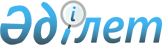 Қазақстан Республикасы Үкіметінің 2007 жылғы 2 ақпандағы N 78 қаулысына өзгеріс пен толықтыру енгізу туралыҚазақстан Республикасы Үкіметінің 2007 жылғы 31 наурыздағы N 247 Қаулысы

      Қазақстан Республикасының Үкіметінің  ҚАУЛЫ ЕТЕДІ : 

      1. "Қазақстан Республикасы Үкіметінің заң жобалау жұмыстарының 2007 жылға арналған жоспары туралы" Қазақстан Республикасы Үкіметінің 2007 жылғы 2 ақпандағы N 78  қаулысына  мынадай өзгеріс пен толықтыру енгізілсін: 

      көрсетілген қаулымен бекітілген Қазақстан Республикасы Үкіметінің заң жобалау жұмыстарының 2007 жылға арналған жоспарында: 

      реттік нөмірі 2-жол алынып тасталсын; 

      мынадай мазмұндағы реттік нөмірі 8-2-жолмен толықтырылсын: 

"8-2. Білім туралы     БҒМ    сәуір   мамыр   маусым  Ф.Ш.Қуанғанов 

      (жаңа редакция)                                           ".       2. Осы қаулы қол қойылған күнінен бастап қолданысқа енгізіледі.        Қазақстан Республикасының 

      Премьер-Министрі 
					© 2012. Қазақстан Республикасы Әділет министрлігінің «Қазақстан Республикасының Заңнама және құқықтық ақпарат институты» ШЖҚ РМК
				